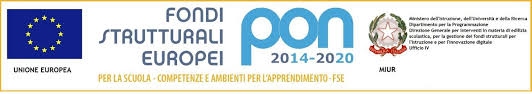 MODULO: LABORATORIO CREATIVO E ARTIGIANALETITOLO: DIRE, FARE… RACCONTARETARGET: Allievi a rischio di abbandono del percorso scolastico e formativo per elevato numero di assenze; demotivazione; disaffezione verso lo studioAllievi con bassi livelli di competenze Allievi in condizioni socio-economiche svantaggiate e/o in una situazione di abbandono familiareAllievi con esiti scolastici positivi e problemi relazionalio.Attraverso l’utilizzo dei podcast si vuole dare l’opportunità agli allievi di esprimersi rispettando le regole della comunicazione efficace e della narrazione.Il podcast potrà essere utilizzato per narrare letture, poesie, passi teatrali, racconti di viaggi, gite di istruzione, esperienze di alternanza scuola-lavoro, musica, film ecc.Gli obiettivi sono:• ascolto,• sviluppo di capacità di selezione,catalogazione, analisi ed inferenze,• promozione dell’abilità di lettura ad altavoce,• apprendimento cooperativo,• condivisione di esperienze ed impressioni,• riflessione e metariflessione sul lavoro.Sono previsti 10 incontri di 3 ore . Gli incontri saranno realizzati dal personale interno alla scuola.I corsi verranno tenuti in orario pomeridiano extrascolastico con il supporto e la collaborazione del personale ATA.Il laboratorio avrà una metodologia attiva e informale, si costituirà una redazione suddivisa su tematiche utilizzando il Cooperative Learning attraverso discussioni e letture riflessive.La realizzazione di un podcast è un'occasione per lavorare in gruppo relazionandosi con accettazione e rispetto, costruire un'interdipendenza positiva, interagire, assumersi responsabilità personali, percepire il gruppo come luogo della comunicazione, rispettare scadenze per portare a termine i propri compiti.Le puntate andranno a costituire un archivio “ereditabile” dalle classi degli anni scolastici a venire.Utile anche per le comunicazioni scuola famiglia o scuola società, per lo scambio tra classi di progetti multimediali, per registrare le lezioni per gli studenti assenti, per realizzare audiolibri o materiale didattico compensativo per studenti con disturbi dell'apprendimento.Un momento di apprendimento che può considerarsi una risposta a problemi reali e segnare anche i progressi delle competenze di base della lingua italiana.Sicuramente è innovativa la fase di produzione mediale come dispositivo di sviluppo di competenze, riflessione critica e responsabilità nell’elaborazione di un messaggio di comunicazione sociale.